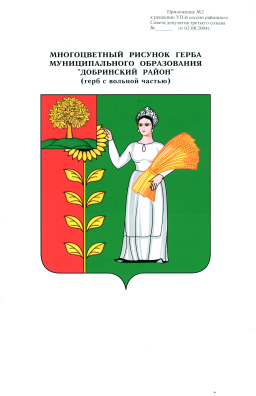 П О С Т А Н О В Л Е Н И Еадминистрации сельского поселения Пушкинский  сельсоветДобринского муниципального района Липецкой областиРоссийской Федерации20.04.2018                                        с. Пушкино                                                        N 23О внесении изменений в муниципальную Программу «Устойчивое развитие территории сельского поселения Пушкинский сельсовет  на 2014-2020 годы»В соответствии с решением Совета депутатов сельского поселения Пушкинский сельсовет от 30.04.2009 № 147-рс «О Стратегии социально-экономического развития территории сельского поселения Пушкинский сельсовет Добринского муниципального района Липецкой области на период до 2020 года» и постановления администрации сельского поселения Пушкинский сельсовет от 12.09.2013г.  № 50 «О Порядке разработки, реализации и проведения оценки эффективности муниципальных программ сельского поселения Пушкинский сельсовет Добринского муниципального района Липецкой области российской Федерации», руководствуясь Уставом сельского поселения Пушкинский сельсовет администрация сельского поселения Пушкинский сельсоветПОСТАНОВЛЯЕТ:1.Внести изменения в  муниципальную Программу «Устойчивое развитие территории сельского поселения Пушкинский  сельсовет  на 2014-2020 годы (приложение).2. Настоящее постановление вступает в силу со дня его обнародования3. Контроль за исполнением данного постановления оставляю за собой.Глава администрации сельского поселения Пушкинский  сельсовет                                                                    Демихова Н.Г.УтвержденыПостановлением администрациисельского поселения Пушкинскийсельсовет от 20.04.2018 №23 ИЗМЕНЕНИЯв муниципальную Программу «Устойчивое развитие территории сельского поселения Пушкинский  сельсовет  на 2014-2020 годы  (утвержденную постановлением № 56 от 10.10.2013г., в редакции от 01.04.2014г. № 8, в редакции от 16.04.2014г. № 14 ,в редакции от 16.05.2014г. № 18, в редакции от 03.09.2014г. № 41, в редакции от 16.10.2014г. № 45, в редакции от 16.12.2014г.№ 56, в редакции от 26.12.2014г.№ 70, в редакции от 10.01.2015г.№ 1, в редакции от 16.02.2015г. №5, в редакции от 23.03.2015г № 9,в редакции от 21.04.2015г.№16, , в редакции от 15.10.2015г. №43, в редакции от 24.02.2016г. №14, в редакции от 26.05.2016г. №45, в редакции от 01.06.2016г. №49 в редакции от 05.08.2016 №65, в редакции от 29.09.2016 №99, в редакции от 16.11.2016,.г.от №120 в редакции от 29.12.2016 №207, в редакции от 01.02.2017 №1, в редакции от 18.02.2017 №7, в редакции от 12.04.2017г. №24, в редакции №29 от 19.05.2017 в редакции №74 от 22.06.2017г., в редакции №93 от 30.08.2017г., в редакции от 11.09.2017г. №98, в редакции от 13.10.2017г. №107, в редакции от 26.10.2017 №113, в редакции от 16.11.2017 №120, в редакции №131 от 18.12.2017г, в редакции №138 от 29.12.2017г, в редакции №6 от 20.02.2018г.)    1.1Паспорт  муниципальной Программы «Устойчивое развитие территории сельского поселения Пушкинский  сельсовет  на 2014-2020 годы» изложить в новой редакции (прилагается); - текстовую часть п.5 «Краткое описание ресурсного обеспечения муниципальной программы за счет бюджетных ассигнований по годам реализации» изложить в новой редакции (прилагается).1.2 В паспорте  Подпрограммы 1 «Обеспечения населения качественной, развитой  инфраструктурой и повышение уровня благоустройства  территории сельского поселения Пушкинский сельсовет»,приложение «Объемы финансирования за счет средств бюджета сельского поселения всего, в том числе по годам реализации подпрограммы», изложить в новой редакции (прилагается);- текстовую часть пункта 5 «Обоснование объема финансовых ресурсов, необходимых для реализации подпрограммы» изложить в новой  редакции (прилагается). 1.3.   В паспорте  Подпрограммы 2 «Развитие социальной сферы на территории сельского поселения Пушкинский  сельсовет»  приложение «Объемы финансирования за счет средств бюджета сельского поселения всего, в том числе по годам реализации подпрограммы», изложить в новой редакции (прилагается)1.5 В паспорте  Подпрограммы 4 «Обеспечение  реализации  муниципальной политики на территории сельского поселения Пушкинский сельсовет» приложение «Объемы финансирования за счет средств бюджета сельского поселения всего, в том числе по годам реализации подпрограммы», изложить в новой редакции (прилагается);- текстовую часть пункта 5 «Обоснование объема финансовых ресурсов, необходимых для реализации подпрограммы» изложить в новой  редакции (прилагается). 1.5  Приложение 2 к муниципальной программе «Устойчивое развитие территории сельского поселения Пушкинский  сельсовет  на 2014-2020 годы» изложить в новой редакции.1.6 Приложение 3     к муниципальной программе «Устойчивое развитие территории сельского поселения Пушкинский  сельсовет  на 2014-2020 годы» изложить в новой редакции.Муниципальная Программа«Устойчивое развитие территории сельского поселения Пушкинский  сельсоветна 2014-2020 годы»I. Паспорт муниципальной программы «Устойчивое развитие территории сельского поселения Пушкинский сельсовет  на 2014-2020 годы»»5. Краткое описание ресурсного обеспечения муниципальной программы за счет бюджетных ассигнований по годам реализацииФинансовое обеспечение реализации муниципальной программы в 2014-2020 годах планируется осуществлять за счет бюджетных ассигнований бюджета сельского поселения в пределах предусмотренных лимитов финансирования.Общий объем финансирования Программы за весь период реализации прогнозно составит 27781,5 тыс. руб., в том числе:-  подпрограммы «Обеспечение населения качественной, развитой инфраструктурой и повышение уровня благоустройства территории сельского поселения Пушкинский сельсовет»-11634,2 тыс.руб.;-  подпрограммы «Развитие социальной сферы на территории сельского поселения Пушкинский сельсовет  - 15211,5 тыс. руб.;- подпрограммы «Обеспечение безопасности человека и природной среды на территории сельского поселения Пушкинский  сельсовет»- 82,0 тыс. руб.;- подпрограммы «Обеспечение реализации муниципальной политики на территории сельского поселения Пушкинский сельсовет – 869,8  тыс.руб.Объемы бюджетного финансирования за счет средств бюджета сельского поселения Пушкинский  сельсовет уточняются при формировании бюджета сельского поселения на очередной финансовый год.Краткое описание ресурсного обеспечения муниципальной программы за счет средств бюджета сельского поселения по годам реализации представлено в Приложении 2 к Программе.Краткое описание финансирования на реализацию муниципальной программы за счет средств из иных источников, не запрещенных действующим законодательством представлено в Приложении 3 к Программе.Подпрограмма 1 «Обеспечения населения качественной, развитой  инфраструктурой и повышение уровня благоустройства  территории сельского поселения Пушкинский сельсовет»Паспорт Подпрограммы 1III. Сроки и этапы реализации подпрограммыСрок реализации подпрограммы  охватывает период 2014-2020 годы без выделения этапов. IV. Характеристика основных мероприятий подпрограммы с описанием всех механизмов и инструментов, реализация которых запланирована в составе основных мероприятийОсновное мероприятие 1 Задачи 1 Подпрограммы 1 «Капитальный ремонт автомобильных дорог сельского поселения Пушкинский  сельсовет»;Основное мероприятие 2 Задачи 1 Подпрограммы 1 «Закупка глубинных насосов»Основное мероприятие 3 Задачи 1 Задачи 1 Подпрограммы 1 «Ремонт водопровода»Основное мероприятие 1 Задачи 2 Подпрограммы 1 «Переселение граждан сельского поселения Пушкинский сельсовет из ветхого и аварийного жилого фонда».Основное мероприятие 1 задачи 3 подпрограммы 1 «Текущие расходы на содержание, реконструкцию и поддержание в рабочем состоянии системы уличного освещения сельского поселения».Основное мероприятие 2 задачи 2 подпрограммы 1 «Благоустройство мест отдыха и мест захоронения, озеленение территории сельского поселения»Основное мероприятие 7 задачи 1 подпрограммы 1 «Ликвидация несанкционированной свалки села Большая Отрада»Условием устойчивого развития сельского поселения Пушкинский сельсовет являете ликвидация несанкционированной свалки в селе Большая Отрада. Во избежание нарушения экологических норм и в предупреждении  распространения эпидемий (мышиная лихорадка, и другие инфекции, переносимые грызунами) на территории сельского поселения необходимо ликвидировать несанкционированную свалку, расположенную в близь населенного пункта Большая Отрада.V. Обоснование объема финансовых ресурсов, необходимых для реализации подпрограммыПрогнозируемый объем финансирования из бюджета сельского поселения составит – 11634,2 тыс. руб., в том числе по годам реализации:. – 7857,0  тыс. руб.,. – 1202,0 тыс. руб.,. – 970,6 тыс. руб.,. –  1315,2 тыс. руб.,. – 289,4  тыс. руб.,. – 0,0 тыс. руб.,. – 0,0  тыс. руб.В ходе реализации подпрограммы объемы финансирования ежегодно уточняются при формировании бюджета сельского поселения на очередной финансовый год и плановый период.Подпрограмма 2 «Развитие социальной сферы на территории сельского поселения Пушкинский  сельсовет»Паспорт Подпрограммы 2(далее – Подпрограмма)IV. Характеристика основных мероприятий подпрограммы с описанием всех механизмов и инструментов, реализация которых запланирована в составе основных мероприятийОсновное мероприятие 1 Задачи 1 Подпрограммы 2 «Приобретение инвентаря для занятий физической культуры и спорта».Основное мероприятие 2 Задачи 1 Подпрограммы 2 «Расходы на содержание инструктора по спорту и работе с молодежью»Основное мероприятие 1 Задачи 2 Подпрограммы 2 «Содержание и обеспечение деятельности домов культуры».Основное мероприятие 2 Задачи 2 Подпрограммы 2 «Обеспечение  деятельности  культурно-досуговых учреждений муниципального поселения на уровне, позволяющем формировать духовно- эстетические потребности общества  (расходы на оплату труда)Основное мероприятие 3 Задачи 2 Подпрограммы 2 «Внедрение  информационно - коммуникационных технологий».Основное мероприятие 4 Задачи 2 Подпрограммы 2 «Материально–техническое оснащение домов культуры»Основное мероприятие 1 Задачи 3 Подпрограммы 2 «Содержание  и обеспечение деятельности  муниципальных библиотек (расходы на оплату труда).Основное мероприятие 2 Задачи 3 Подпрограммы 2 «Осуществление подписки на периодические издания».Основное мероприятие 3 Задачи 3 Подпрограммы 2	«Укрепление  материально-технической базы. Внедрение  информационно-коммуникационных технологий».Основное мероприятие 4 Задачи 3 Подпрограммы 2 «Повышение квалификации  библиотечных работников». V. Обоснование объема финансовых ресурсов, необходимых для реализации подпрограммыПрогнозируемый объем финансирования из бюджета сельского поселения составит – 15211,5 тыс. руб., в том числе по годам реализации:. – 2 217,3 тыс. руб.,. – 1 987,9тыс. руб.,. – 3762,7тыс. руб.,. – 2 976,0 тыс. руб.,. – 1616,4 тыс. руб.,. – 1 350,6 тыс. руб.,. – 1 300,6 тыс. руб.В ходе реализации подпрограммы объемы финансирования ежегодно уточняются при формировании бюджета сельского поселения на очередной финансовый год и плановый период.Подпрограмма 4 «Обеспечение  реализации  муниципальной политики на территории сельского поселения Пушкинский сельсовет»Паспорт Подпрограммы 4(далее – Подпрограмма)III. Сроки и этапы реализации подпрограммыПодпрограмма реализуется с 2014 по 2020 годы.IV. Характеристика основных мероприятий подпрограммы с описанием всех механизмов и инструментов, реализация которых запланирована в составе основных мероприятийЗадача  1. «Повышение эффективности и результативности деятельности администрации сельского поселения »Основное мероприятие 1 задачи 1 Подпрограммы 4 «Повышение квалификации муниципальных служащих»Задача 2 « Оказание муниципальных услуг в электронном виде   населению поселения»	Основное мероприятие 1 задачи 2 Подпрограммы 4 « Приобретение услуг по сопровождению сетевого программного обеспечения по электронному  ведению похозяйственного  учета».	Основное мероприятие 2 задачи 2 Подпрограммы 4 « Приобретение  информационных услуг».Основное мероприятие 3 задачи 2 Подпрограммы 4 «Создание условий для обеспечения жителей поселения услугами связи в целях предоставления муниципальных услуг в электронной форме»Основное мероприятие 4 задачи 2 Подпрограммы 4 «Оплата членских взносов»Основное мероприятие 5 задачи2 Подпрограммы 4 «Уплата процентов за пользованием кредитом»	V. Обоснование объема финансовых ресурсов, необходимых для реализации подпрограммыПрогнозируемый объем финансирования из бюджета сельского поселения составит – 869,8 тыс. руб., в том числе по годам реализации:. –64,7  тыс. руб.,. –251,2тыс. руб.,. – 152,8  тыс. руб.,. – 238,4  тыс. руб.,. – 139,7 тыс. руб.,. – 11,5 тыс. руб.,. – 11,5 тыс. руб..1. Повышение квалификации муниципальных служащих органов местного самоуправления сельского поселениятыс.руб.Субсидии предоставляются согласно Порядку предоставления субсидий местным бюджетам из областного фонда софинансирования расходов на повышении квалификации муниципальных служащих органов местного самоуправления поселений, муниципальных районов и городских округов  на соответствующий год , ежегодно утверждаемому нормативным правовым актом администрации Липецкой области.2. Приобретение информационных услуг с использованием информационно-правовых систем.тыс.руб.Субсидии предоставляются согласно Порядку предоставления субсидий местным бюджетам из областного фонда софинансирования расходов на приобретение информационных услуг с использованием информационно-правовых систем   на соответствующий год , ежегодно утверждаемому нормативным правовым актом администрации Липецкой области.Приложение 2к муниципальной программе«Устойчивое развитие территориисельского поселения Пушкинский сельсовет  на 2014-2020 годы»Ресурсное обеспечение реализации муниципальной программы «Устойчивое развитие территории сельского поселения Пушкинский сельсовет на 2014-2020 годы» за счет средств бюджета сельского поселения Приложение 3к муниципальной программе«Устойчивое развитие территориисельского поселения Пушкинский  сельсовет  на 2014-2020 годы»Прогнозная оценка расходов по источникам ресурсного обеспечения на реализацию муниципальной программы «Устойчивое развитие территории сельского поселения Пушкинский сельсовет на 2014-2020 годы» Сроки и этапы реализации муниципальной программы2014 – 2020 годыПодпрограммы1. «Обеспечение населения качественной, развитой инфраструктурой и повышение уровня благоустройства  территории сельского поселения Пушкинский  сельсовет» .2. «Развитие социальной сферы на территории сельского поселения Пушкинский сельсовет».3. « Обеспечение безопасности человека и природной среды на территории сельского поселения Пушкинский сельсовет».4. «Обеспечение  реализации  муниципальной  политики   на территории  сельского поселения Пушкинский   сельсовет»Цель муниципальной программыСбалансированное, комплексное развитие сельского поселения Пушкинский  сельсовет Добринского муниципального районаИндикаторы цели- темп роста инвестиций в основной капитал (по полному кругу предприятий), %;- темп роста налоговых поступлений - %;- темп роста среднемесячной начисленной заработной платы- %.- ввод жилья - кв. м. Задачи муниципальной программыОбеспечение жителей качественной инфраструктурой и услугами благоустройстваСоздание условий для развития человеческого потенциала..Создание условий для безопасного проживания, работы и отдыха на территории поселения, сохранение и развитие природного потенциала поселения.Повышение эффективности  деятельности администрации сельского поселения Пушкинский сельсоветПоказатели задач1. 1Удельный вес дорог с твердым покрытием в общей протяженности дорог местного значения в пределах поселения- 90 %.1.2. Доля протяженности освещенных частей улиц, проездов в их общей протяженности,95 %.1.3. Обеспеченность населения централизованным водоснабжением-100 %.4. Объем внебюджетных источников, привлеченных на благоустройство, из расчета на 1 жителя поселения 0,85 тыс. руб./чел.5. Доля населения, систематически занимающегося физической культурой и спортом 80 %.6. Доля населения, участвующего в культурно-досуговых мероприятиях 97 %.7.Военно-патриотическое воспитание8. Динамика сокращения деструктивных событий.9. Доля муниципальных служащих прошедших повышение квалификации от общего количества муниципальных служащих-100%Объемы финансирования за счёт средств бюджета сельского поселения всего, в том числе по годам реализации муниципальной программыОбъемы финансирования составляют расходы, связанные с реализацией мероприятий, финансируемых за счет средств бюджета сельского поселения 27781,5 тыс. руб., из них:2014 год –10204,0 тыс. руб.;2015 год – 3442,1 тыс. руб.;2016 год – 4886,1 тыс. руб.;2017 год – 4529,6 тыс. руб.;2018 год – 2045,5 тыс. руб.;2019 год – 1362,1 тыс. руб.;2020 год – 1312,1 тыс. руб.;Объемы финансирования программы ежегодно уточняются при формировании бюджета сельского поселения на очередной финансовый год и плановый периодОжидаемые результаты реализации муниципальной программы Обеспечение в 2020 году:- прироста инвестиций в основной капитал ежегодно на ___%;- прироста налоговых поступлений ежегодно на %;- увеличения среднемесячной начисленной заработной платы ежегодно на  %;- увеличение ввода жилья к базовому 2013 году на  кв.м.- доля муниципальных служащих прошедших повышение квалификации от общего количества муниципальных служащих _%Задачи подпрограммы 1. Модернизация дорожной и коммунальной инфраструктуры 2. Улучшение условий проживания граждан, путем переселения из ветхого и аварийного жилищного фонда поселения. 3.Обеспечение проведения  мероприятий по благоустройству территории поселения.4. Благоустройство мест отдыха и мест захоронения, озеленение территории сельского поселения5. Переселение граждан сельского поселения Пушкинский сельсовет из ветхого и аварийного жилого фонда6. Текущие расходы на содержание, реконструкцию и поддержание в рабочем состоянии системы уличного освещения сельского поселения8. Ликвидация несанкционированной свалки села Большая ОтрадаПоказатели задач подпрограммыПротяженность построенных, капитально отремонтированных и прошедших  текущий ремонт дорог, км..2. Протяженность построенных (отремонтированных) водопроводных сетей, км.3. Протяженность освещенных  частей улиц, проездов, км. 4. Приобретение нового, удовлетворяющего современным требованиям жилья. кв.мЭтапы и сроки реализации подпрограммы2014 - 2020 годы.Объемы финансирования за счет средств бюджета сельского поселения всего, в том числе по годам реализации подпрограммыПрогнозируемый объем финансирования из бюджета сельского поселения составит – 11634,2 тыс. руб., в том числе по годам реализации:.-  7857,0  тыс. руб.,. – 1202,0 тыс. руб.,. – 970,6 тыс. руб.,. – 1315,2 тыс. руб.,. – 289,4 тыс. руб.,. – 0,0 тыс. руб.,. – 0,0  тыс. руб..Ожидаемые результаты реализации подпрограммыРеализация подпрограммы к 2020 году позволит:- увеличить протяженность построенных, капитально отремонтированных и прошедших  текущий ремонт дорог до 7км.-  увеличить протяженность построенных (отремонтированных) водопроводных сетей до 3 км.- увеличить  протяженность освещенных  частей улиц, проездов, до 7км.ликвидировать  779,4 кв. м жилищного фонда, расположенного на территории сельского поселения Пушкинский сельсовет  и признанного ветхим и аварийным до 01.01.2007 аварийного жильяЗадачи подпрограммы1. Приобщение жителей поселения к регулярным занятиям физической культурой и спортом.2. Поддержка и развитие творческого потенциала сельского  поселения.3.Осуществление деятельности по реализации государственной политики в области военно-патриотического и гражданского воспитания4.Обеспечение доступности для населения информационных ресурсов через библиотечное обслуживание. Показатели задач подпрограммыПоказатель 1. Количество мероприятий, направленных на физическое развитие, пропаганду здорового образа жизни, ед.Показатель 2. Количество мероприятий, проводимых культурно-досуговыми учреждениями, ед.Показатель 3.  Количество посещений муниципальной библиотеки поселения  на 100 человек населения.Этапы и сроки реализации подпрограммы 2014 по 2020 годы.Объемы финансирования за счет средств бюджета сельского поселения всего, в том числе по годам реализации подпрограммыПрогнозируемый объем финансирования из бюджета сельского поселения составит –15211,5 тыс. руб., в том числе по годам реализации:. – 2 217,3 тыс. руб.,. – 1 987,9тыс. руб.,. – 3 762,7тыс. руб.,. – 2 976,0 тыс. руб.,. –1616,4 тыс. руб.,. – 1 350,6 тыс. руб.,. – 1 300,6тыс. руб.Объемы финансирования подпрограммы подлежат ежегодному уточнению при формировании бюджета сельского поселения на очередной финансовый годОжидаемые результаты реализации подпрограммы Реализация подпрограммы позволит обеспечить к 2020 году:- приобщение жителей поселения  к регулярным занятиям физической культурой и спортом. в том числе лиц с ограниченными возможностями здоровья и инвалидов  до 80%.- увеличение  количество посещений муниципальной библиотеки поселения  на 100 человек населения до 110. -увеличить количество мероприятий, проводимых культурно-досуговыми учреждениями до 300 ед.Задачи подпрограммыПовышение эффективности и результативности деятельности органов местного самоуправленияОказание муниципальных услуг в электронном виде населению поселения .Создание условий для обеспечения жителей поселения услугами связи в целях предоставления муниципальных услуг в электронной формеПоказатели задач подпрограммы1. Доля муниципальных служащих, прошедших  профессиональную переподготовку и повышение квалификации в отчетном периоде к общей численности муниципальных служащих сельского поселения.2. Удельный вес оказанных муниципальных услуг в электронном виде  населению сельского поселения.Этапы и сроки реализации подпрограммы 2014 - 2020 годы.Объемы финансирования за счет средств бюджета сельского поселения всего, в том числе по годам реализации подпрограммыПрогнозируемый объем финансирования из бюджета сельского поселения составит – 869,8 тыс. руб., в том числе по годам реализации:. –64,7  тыс. руб.,. –251,2  тыс. руб.,. –152,8  тыс. руб.,. –238,4 тыс. руб.,. – 139,7 тыс. руб.,. – 11,5 тыс. руб.,. – 11,5 тыс. руб.Объемы финансирования подпрограммы подлежат ежегодному уточнению при формировании бюджета сельского поселения на очередной финансовый годОжидаемые результаты реализации подпрограммы Реализация подпрограммы позволит обеспечить к 2020 году:1. Доля муниципальных служащих, прошедших  профессиональную переподготовку и повышение квалификации в отчетном периоде к общей численности муниципальных служащих сельского поселения 100-%,2. Удельный вес оказанных муниципальных услуг в электронном виде  населению сельского поселения 95%.По источникам финансирования:2015 год2016 год2017 год2018 год2019 год	2020 год	220- бюджет   поселения            18,00- межбюджетные субсидии          По источникам финансирования:2015 год2016 год2017 год2018 год2019 год	2020 год	220- межбюджетные субсидии               69,269,269,269,269,268,2-   бюджет   поселения                  11,611,611,611,611,611,6№ п/пНаименование подпрограмм, основных мероприятийКод бюджетной классификацииКод бюджетной классификацииКод бюджетной классификацииКод бюджетной классификацииРасходы (тыс. руб.)Расходы (тыс. руб.)Расходы (тыс. руб.)Расходы (тыс. руб.)Расходы (тыс. руб.)Расходы (тыс. руб.)Расходы (тыс. руб.)Расходы (тыс. руб.)ГРБСРзПрЦСРВсего2014 год2015 год2016 год2017 год2018 год2019 год2020 год1Муниципальная программа «Устойчивое развитие территории сельского поселения Пушкинский сельсовет  на 2014-2020 годы»Муниципальная программа «Устойчивое развитие территории сельского поселения Пушкинский сельсовет  на 2014-2020 годы»ХХХ1Муниципальная программа «Устойчивое развитие территории сельского поселения Пушкинский сельсовет  на 2014-2020 годы»Муниципальная программа «Устойчивое развитие территории сельского поселения Пушкинский сельсовет  на 2014-2020 годы»ХХ27781,510204,03442,14886,14529,62045,51362,11312,12Подпрограмма 1 «Обеспечение населения качественной, развитой инфраструктурой и повышение уровня благоустройства  территории  сельского поселения Пушкинский сельсовет»Подпрограмма 1 «Обеспечение населения качественной, развитой инфраструктурой и повышение уровня благоустройства  территории  сельского поселения Пушкинский сельсовет»11634,27857,01202,0970,61315,2289,43Основное мероприятие 1 подпрограммы 1 Расходы по дорожному хозяйству сельского поселенияОсновное мероприятие 1 подпрограммы 1 Расходы по дорожному хозяйству сельского поселения1599,0954,7595,748,641.1Капитальный ремонт автомобильных дорог сельского поселения Пушкинский сельсовет;1.2 Содержание автодорог местного значения1.1Капитальный ремонт автомобильных дорог сельского поселения Пушкинский сельсовет;1.2 Содержание автодорог местного значения91404090139999456,2456,241.1Капитальный ремонт автомобильных дорог сельского поселения Пушкинский сельсовет;1.2 Содержание автодорог местного значения1.1Капитальный ремонт автомобильных дорог сельского поселения Пушкинский сельсовет;1.2 Содержание автодорог местного значения91404090139999498,5498,541.1Капитальный ремонт автомобильных дорог сельского поселения Пушкинский сельсовет;1.2 Содержание автодорог местного значения1.1Капитальный ремонт автомобильных дорог сельского поселения Пушкинский сельсовет;1.2 Содержание автодорог местного значения91404090110120130595,7595,741.1Капитальный ремонт автомобильных дорог сельского поселения Пушкинский сельсовет;1.2 Содержание автодорог местного значения1.1Капитальный ремонт автомобильных дорог сельского поселения Пушкинский сельсовет;1.2 Содержание автодорог местного значения9140409011014110048,648,65Основное мероприятие 2   подпрограммы 1Текущие расходы на устройство, ремонт, капитальный ремонт, содержание водопроводных сетей, артскважин, водонапорных башенОсновное мероприятие 2   подпрограммы 1Текущие расходы на устройство, ремонт, капитальный ремонт, содержание водопроводных сетей, артскважин, водонапорных башен700,0700,062.1 Закупка глубинных насосов2.1 Закупка глубинных насосов91405020169999142,8142,872.2 Ремонт водопровода, ПЧ2.2 Ремонт водопровода, ПЧ91405020169999419,1419,182.3.Оплата за изготовление проектно-сметной документации и бурение скважины.2.3.Оплата за изготовление проектно-сметной документации и бурение скважины.91405020169999138,1138,19Основное мероприятие  3 подпрограммы 1Организация строительства и содержание муниципального жилищного фондаОсновное мероприятие  3 подпрограммы 1Организация строительства и содержание муниципального жилищного фонда4019,43963,456,0103.1Переселение граждан из ветхого и аварийного жилого фонда3.1Переселение граждан из ветхого и аварийного жилого фонда914050101195033871,43871,4113.2 Текущий ремонт жилого фонда, взносы на капитальный ремонт жилого фонда3.2 Текущий ремонт жилого фонда, взносы на капитальный ремонт жилого фонда914050101599993,43,4113.2 Текущий ремонт жилого фонда, взносы на капитальный ремонт жилого фонда3.2 Текущий ремонт жилого фонда, взносы на капитальный ремонт жилого фонда91405010112011123.3 Газификация жилого дома 40 по ул.Мира с.Пушкино3.3 Газификация жилого дома 40 по ул.Мира с.Пушкино9140501015999936,836,8133.4 Текущий ремонт газопровода жилого фонда3.4 Текущий ремонт газопровода жилого фонда914050101399990110399999110,456,054,456,014Основное мероприятие 4 подпрограммы 1Текущие расходы на содержание, реконструкцию и поддержание в рабочем состоянии системы уличного освещения сельского поселения Основное мероприятие 4 подпрограммы 1Текущие расходы на содержание, реконструкцию и поддержание в рабочем состоянии системы уличного освещения сельского поселения 2713,5594,1647,0720,3567,3184,8154.1Расходы на уличное освещение4.1Расходы на уличное освещение91405030172001594,1594,1154.1Расходы на уличное освещение4.1Расходы на уличное освещение0112001647647,0154.1Расходы на уличное освещение4.1Расходы на уличное освещение01104200101458,5720,3567,3170,916Основное мероприятие 5 подпрограммы 1Организация благоустройства  и озеленения территории сельского поселенияОсновное мероприятие 5 подпрограммы 1Организация благоустройства  и озеленения территории сельского поселения41,312,513,815,015,0175.1Озеленение территории сельского поселения5.1Озеленение территории сельского поселения9140503017200226,312,513,8175.1Озеленение территории сельского поселения5.1Озеленение территории сельского поселения011062002030,015,015,018Основное мероприятие 6 подпрограммы 1Прочие мероприятия по благоустройству сельского поселенияОсновное мероприятие 6 подпрограммы 1Прочие мероприятия по благоустройству сельского поселения2339,61632,3541,2152,213,9196.1 Создание условий для массового отдыха жителей поселения и организация обустройства мест отдыха6.1 Создание условий для массового отдыха жителей поселения и организация обустройства мест отдыха91405030172004164,9164,9196.1 Создание условий для массового отдыха жителей поселения и организация обустройства мест отдыха6.1 Создание условий для массового отдыха жителей поселения и организация обустройства мест отдыха0119999,0172004445,1469,2445,1469,2196.1 Создание условий для массового отдыха жителей поселения и организация обустройства мест отдыха6.1 Создание условий для массового отдыха жителей поселения и организация обустройства мест отдыха0110799999166,1152,213,9206.2 Вывоз мусора, содержание рабочих по благоустройству, материальное поощрение за благоустройство6.2 Вывоз мусора, содержание рабочих по благоустройству, материальное поощрение за благоустройство914050301199990172004759,372,0759,372,0216.3 Приобретение снегоубо-рочника, беседки, травокосилки и зап.частей к ней, контейнеров, краски для контейнеров, ремонт и  покраска памятника6.3 Приобретение снегоубо-рочника, беседки, травокосилки и зап.частей к ней, контейнеров, краски для контейнеров, ремонт и  покраска памятника91405030172004263,0263,023Основное мероприятие 8 подпрограммы 1Прочие мероприятия по благоустройству сельского поселенияЛиквидация несанкционированной свалки села Большая ОтрадаОсновное мероприятие 8 подпрограммы 1Прочие мероприятия по благоустройству сельского поселенияЛиквидация несанкционированной свалки села Большая Отрада91405030110886140578,6235,3343,0Основное мероприятие 9 подпрограммы 1Ремонт и содержание котельной 9.1 Содержание котельной с.Пушкино»Основное мероприятие 9 подпрограммы 1Ремонт и содержание котельной 9.1 Содержание котельной с.Пушкино»91405020110999999343,0343,027Подпрограмма 2«Развитие социальной сферы на территории сельского поселения Пушкинский сельсовет»Подпрограмма 2«Развитие социальной сферы на территории сельского поселения Пушкинский сельсовет»15211,52217,31987,93762,72976,01616,41350,61300,628Основное мероприятие 1 подпрограммы 2Создание условий и проведение мероприятий, направленных на развитие физической культуры и массового спорта на территории сельского поселенияОсновное мероприятие 1 подпрограммы 2Создание условий и проведение мероприятий, направленных на развитие физической культуры и массового спорта на территории сельского поселения760,898,2139,1141,0112,9134,8134,8291.1.Расходы на проведение и организацию спортивных и физкультурно-оздоровительных мероприятий и приобретение спортинвентаря1.1.Расходы на проведение и организацию спортивных и физкультурно-оздоровительных мероприятий и приобретение спортинвентаря914110201899990122005012012005098,2662,698,2139,1141,0112,9134,8134,830Основное мероприятие 2 подпрограммы 2  «Создание условий и проведение мероприятий, направленных на развитие  культуры сельского поселения»Основное мероприятие 2 подпрограммы 2  «Создание условий и проведение мероприятий, направленных на развитие  культуры сельского поселения»14450,72217,31889,73623,62835,01503,51215,81165,830Основное мероприятие 2 подпрограммы 2  «Создание условий и проведение мероприятий, направленных на развитие  культуры сельского поселения»Основное мероприятие 2 подпрограммы 2  «Создание условий и проведение мероприятий, направленных на развитие  культуры сельского поселения»914080144099001816,01816,030Основное мероприятие 2 подпрограммы 2  «Создание условий и проведение мероприятий, направленных на развитие  культуры сельского поселения»Основное мероприятие 2 подпрограммы 2  «Создание условий и проведение мероприятий, направленных на развитие  культуры сельского поселения»91408014429900401,3401,330Основное мероприятие 2 подпрограммы 2  «Создание условий и проведение мероприятий, направленных на развитие  культуры сельского поселения»Основное мероприятие 2 подпрограммы 2  «Создание условий и проведение мероприятий, направленных на развитие  культуры сельского поселения»914080101209001889,71889,730Основное мероприятие 2 подпрограммы 2  «Создание условий и проведение мероприятий, направленных на развитие  культуры сельского поселения»Основное мероприятие 2 подпрограммы 2  «Создание условий и проведение мероприятий, направленных на развитие  культуры сельского поселения»9140801012020900010343,73623,62835,01503,51215,81165,832Подпрограмма 3«Обеспечение безопасности человека и природной среды на территории сельского поселения Пушкинский  сельсовет» Подпрограмма 3«Обеспечение безопасности человека и природной среды на территории сельского поселения Пушкинский  сельсовет» 81,080,01,033Основное мероприятие 1 подпрограммы 3: Обеспечение первичных мер пожарной безопасности в сельском поселении Основное мероприятие 1 подпрограммы 3: Обеспечение первичных мер пожарной безопасности в сельском поселении 91403140129999013012004041,040,01,0341.1Проведение мероприятий по обеспечению пожарной безопасности в сельском поселении1.1Проведение мероприятий по обеспечению пожарной безопасности в сельском поселении91403140129999013012004025,01,025,035Основное мероприятие 2 подпрограммы 3: 1.1. Охрана территориисельского поселения Пушкинскийсельсовет от распространения природно-очаговыхинфекций, источником и резервуаром которых  являются мышевидные грызуны на 2012-2014 годыОсновное мероприятие 2 подпрограммы 3: 1.1. Охрана территориисельского поселения Пушкинскийсельсовет от распространения природно-очаговыхинфекций, источником и резервуаром которых  являются мышевидные грызуны на 2012-2014 годы9140113011999915,015,036Подпрограмма 4 «Обеспечение  реализации  муниципальной политики на территории сельского поселения Пушкинский сельсовет»       Подпрограмма 4 «Обеспечение  реализации  муниципальной политики на территории сельского поселения Пушкинский сельсовет»       869,864,7251,2152,8238,4139,711,511,537Основное мероприятие 1  Подпрограммы 4 «Приобретение услуг по сопровождению сетевого программного обеспечения по электронному  ведению похозяйственного  учета». 1.1 Расходы на приобретение программного обеспеченияОсновное мероприятие 1  Подпрограммы 4 «Приобретение услуг по сопровождению сетевого программного обеспечения по электронному  ведению похозяйственного  учета». 1.1 Расходы на приобретение программного обеспечения9140104011300204006,16,137Основное мероприятие 1  Подпрограммы 4 «Приобретение услуг по сопровождению сетевого программного обеспечения по электронному  ведению похозяйственного  учета». 1.1 Расходы на приобретение программного обеспеченияОсновное мероприятие 1  Подпрограммы 4 «Приобретение услуг по сопровождению сетевого программного обеспечения по электронному  ведению похозяйственного  учета». 1.1 Расходы на приобретение программного обеспечения9140104011301420064,64,637Основное мероприятие 1  Подпрограммы 4 «Приобретение услуг по сопровождению сетевого программного обеспечения по электронному  ведению похозяйственного  учета». 1.1 Расходы на приобретение программного обеспеченияОсновное мероприятие 1  Подпрограммы 4 «Приобретение услуг по сопровождению сетевого программного обеспечения по электронному  ведению похозяйственного  учета». 1.1 Расходы на приобретение программного обеспечения9140104011301401S627032,06,56,06,56,56,538Основное мероприятие 2  Подпрограммы 4 Ежегодные членские взносы в Ассоциацию «Совета муниципальных образований»2.1 Расходы на оплату членских взносовОсновное мероприятие 2  Подпрограммы 4 Ежегодные членские взносы в Ассоциацию «Совета муниципальных образований»2.1 Расходы на оплату членских взносовТыс.руб0113014200801402200805,024,35,05,04,34,35,05,05,039Основное мероприятие 3 Подпрограммы 4 « Приобретение  информационных услуг с использованием информационно-справочных систем3.1.Расходы на приобретение информационных услугОсновное мероприятие 3 Подпрограммы 4 « Приобретение  информационных услуг с использованием информационно-справочных систем3.1.Расходы на приобретение информационных услуг9140104010401040020400014200701403S6260139,524,161,254,224,124,161,261,254,254,240Основное мероприятие 4  Подпрограммы 4  Обслуживание муниципального долга4.1.«Расходы  по уплате процентов за пользованием кредитом»Основное мероприятие 4  Подпрограммы 4  Обслуживание муниципального долга4.1.«Расходы  по уплате процентов за пользованием кредитом»Тыс.руб1301130101420090140420090165,770,3165,768,31,01,041Основное мероприятие 5  Подпрограммы 4 «Создание условий для обеспечения жителей поселения услугами связи в целях предоставления муниципальных услуг в электронной формеОсновное мероприятие 5  Подпрограммы 4 «Создание условий для обеспечения жителей поселения услугами связи в целях предоставления муниципальных услуг в электронной формеТыс.руб.0104014201414,714,742Основное мероприятие 6 подпрограммы 4 «Мероприятия направленные на организацию повышения эффективности деятельности органов местного самоуправления сельского поселения  6.1Повышение квалификации муниципальных служащих сельского поселения6,2 Работа на выполнение работ по подготовке сведений об инвентаризационной стоимости зданий, помещений, сооружений и кадастровой стоимости земельных участков, принадлежащих гражданам на праве собственности, находящихся на территории сельского поселения.»Основное мероприятие 6 подпрограммы 4 «Мероприятия направленные на организацию повышения эффективности деятельности органов местного самоуправления сельского поселения  6.1Повышение квалификации муниципальных служащих сельского поселения6,2 Работа на выполнение работ по подготовке сведений об инвентаризационной стоимости зданий, помещений, сооружений и кадастровой стоимости земельных участков, принадлежащих гражданам на праве собственности, находящихся на территории сельского поселения.»Тыс.руб9140104041201406202134,528,034,528,0Основное мероприятие 7подпрограммы 4  «Мероприятия направленные на организацию торговой деятельности в поселении» 7.1Изготовление торговых модулей.Основное мероприятие 7подпрограммы 4  «Мероприятия направленные на организацию торговой деятельности в поселении» 7.1Изготовление торговых модулей.Тыс.руб041201407S0140182,2153,624Основное мероприятие 8подпрограммы 4  «Мероприятия направленные на подготовку карт (планов) границ населенных пунктов» 8.1Комплекс землеустроительных работ по подготовке карт (планов) границ следующих населенных пунктов сельского поселения Пушкинский сельсовет: с. Пушкино, с. Большая Отрада, д. Веселовка, д. Заря, д. Малая Отрада, д. Слава, расположенных по адресу: Липецкая область, ДобринскийОсновное мероприятие 8подпрограммы 4  «Мероприятия направленные на подготовку карт (планов) границ населенных пунктов» 8.1Комплекс землеустроительных работ по подготовке карт (планов) границ следующих населенных пунктов сельского поселения Пушкинский сельсовет: с. Пушкино, с. Большая Отрада, д. Веселовка, д. Заря, д. Малая Отрада, д. Слава, расположенных по адресу: Липецкая область, ДобринскийТыс.руб.041201408S602019,519,5Основное мероприятие 9подпрограммы 4  «Прочие мероприятия сельского поселения» 9.2 Прочие мероприятия сельского поселенияОсновное мероприятие 9подпрограммы 4  «Прочие мероприятия сельского поселения» 9.2 Прочие мероприятия сельского поселенияТыс.руб.0113014099999939,039,0127,2Основное мероприятие 10подпрограммы 4  «Мероприятия направленные на реновацию парка в центре с.Пушкино10.1 Топографическая съемка земельного участка в с.ПушкиноОсновное мероприятие 10подпрограммы 4  «Мероприятия направленные на реновацию парка в центре с.Пушкино10.1 Топографическая съемка земельного участка в с.ПушкиноТыс.руб.0412014109999915,015,0№ п/пНаименование подпрограммИсточники ресурсного обеспеченияРасходы (тыс. руб.)Расходы (тыс. руб.)Расходы (тыс. руб.)Расходы (тыс. руб.)Расходы (тыс. руб.)Расходы (тыс. руб.)Расходы (тыс. руб.)Расходы (тыс. руб.)№ п/пНаименование подпрограммИсточники ресурсного обеспеченияВсего2014 год2015 год2016 год2017 год2018 год2019 год2020 год1234567891011Муниципальная программаУстойчивое развитие территории сельского поселения Пушкинский сельсовет на 2014-2020 годы»Всего44609,922335,14272,56510,95597,03220,21362,11312,1Муниципальная программаУстойчивое развитие территории сельского поселения Пушкинский сельсовет на 2014-2020 годы»федеральный бюджет7845,97845,9Муниципальная программаУстойчивое развитие территории сельского поселения Пушкинский сельсовет на 2014-2020 годы»областной бюджет5329,44285,2334,6191,1518,5Муниципальная программаУстойчивое развитие территории сельского поселения Пушкинский сельсовет на 2014-2020 годы»бюджет муниципального района3653,1495,81433,7548,91174,7Муниципальная программаУстойчивое развитие территории сельского поселения Пушкинский сельсовет на 2014-2020 годы»бюджет поселения27781,510204,03442,14886,14529,62045,51362,11312,1Муниципальная программаУстойчивое развитие территории сельского поселения Пушкинский сельсовет на 2014-2020 годы»средства внебюджетных источников1Подпрограмма 1Обеспечение населения  качественной, развитой инфраструктурой  и повышение уровня благоустройства  территории сельского поселения Пушкинский сельсоветВсего27457,919711,91697,82430,32153,51464,41Подпрограмма 1Обеспечение населения  качественной, развитой инфраструктурой  и повышение уровня благоустройства  территории сельского поселения Пушкинский сельсоветфедеральный бюджет7833,57833,51Подпрограмма 1Обеспечение населения  качественной, развитой инфраструктурой  и повышение уровня благоустройства  территории сельского поселения Пушкинский сельсоветобластной бюджет4075,44021,454289,41Подпрограмма 1Обеспечение населения  качественной, развитой инфраструктурой  и повышение уровня благоустройства  территории сельского поселения Пушкинский сельсоветбюджет муниципального района3625,1495,81405,7548,91174,71Подпрограмма 1Обеспечение населения  качественной, развитой инфраструктурой  и повышение уровня благоустройства  территории сельского поселения Пушкинский сельсоветбюджет поселения11634,27857,01202,0970,61315,2289,41Подпрограмма 1Обеспечение населения  качественной, развитой инфраструктурой  и повышение уровня благоустройства  территории сельского поселения Пушкинский сельсоветсредства внебюджетных источников2.Подпрограмма 2 «Развитие социальной сферы на территории сельского поселения Пушкинский  сельсовет»Всего15427,12432,91987,93762,72976,01616,41350,61300,62.Подпрограмма 2 «Развитие социальной сферы на территории сельского поселения Пушкинский  сельсовет»федеральный бюджет12,412,42.Подпрограмма 2 «Развитие социальной сферы на территории сельского поселения Пушкинский  сельсовет»областной бюджет203,2203,22.Подпрограмма 2 «Развитие социальной сферы на территории сельского поселения Пушкинский  сельсовет»бюджет муниципального района2.Подпрограмма 2 «Развитие социальной сферы на территории сельского поселения Пушкинский  сельсовет»бюджет поселения15211,52217,31987,93762,72976,01616,41350,61300,62.Подпрограмма 2 «Развитие социальной сферы на территории сельского поселения Пушкинский  сельсовет»средства внебюджетных источников3.Подпрограмма 3«Обеспечение безопасности человека и природной среды на территории сельского поселения Пушкинский сельсовет»Всего81,080,01,03.Подпрограмма 3«Обеспечение безопасности человека и природной среды на территории сельского поселения Пушкинский сельсовет»федеральный бюджет3.Подпрограмма 3«Обеспечение безопасности человека и природной среды на территории сельского поселения Пушкинский сельсовет»областной бюджет3.Подпрограмма 3«Обеспечение безопасности человека и природной среды на территории сельского поселения Пушкинский сельсовет»бюджет муниципального района3.Подпрограмма 3«Обеспечение безопасности человека и природной среды на территории сельского поселения Пушкинский сельсовет»бюджет поселения81,080,01,03.Подпрограмма 3«Обеспечение безопасности человека и природной среды на территории сельского поселения Пушкинский сельсовет»средства внебюджетных источников4.Подпрограмма 4 «Обеспечение  реализации  муниципальной политики на территории сельского поселения Пушкинский сельсовет»Всего1614,3125,3585,8317,9422,6139,711,511,54.Подпрограмма 4 «Обеспечение  реализации  муниципальной политики на территории сельского поселения Пушкинский сельсовет»федеральный бюджет4.Подпрограмма 4 «Обеспечение  реализации  муниципальной политики на территории сельского поселения Пушкинский сельсовет»областной бюджет761,460,6334,6137,1229,14.Подпрограмма 4 «Обеспечение  реализации  муниципальной политики на территории сельского поселения Пушкинский сельсовет»бюджет муниципального района28284.Подпрограмма 4 «Обеспечение  реализации  муниципальной политики на территории сельского поселения Пушкинский сельсовет»бюджет поселения869,864,7251,2152,8238,4139,711,511,54.Подпрограмма 4 «Обеспечение  реализации  муниципальной политики на территории сельского поселения Пушкинский сельсовет»средства внебюджетных источников